Uzmi u ruku loptu. Pogledaj kako ona izgleda. Ima li rubove? NEMA. Kako izgledaju kuglice sladoleda? Okrugle su i bez rubova. Baš kao i tvoja lopta. Istog je oblika KUGLA.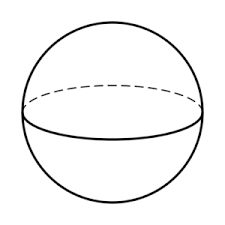 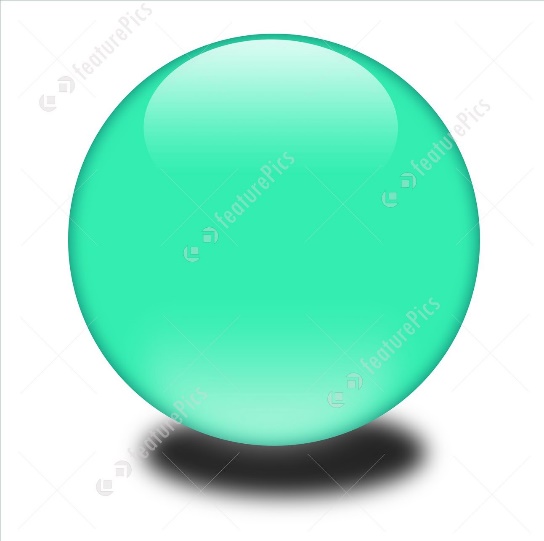 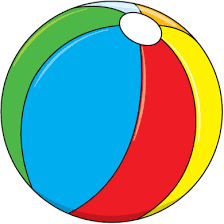 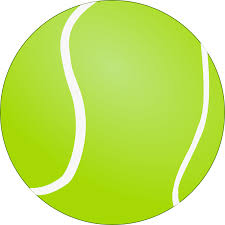 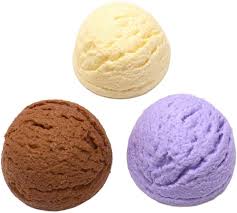 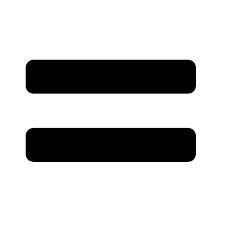 Prekriži predmete koji imaju oblik kugle.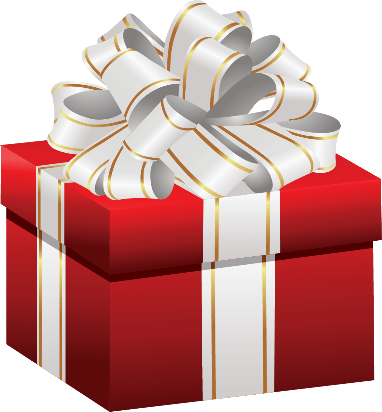 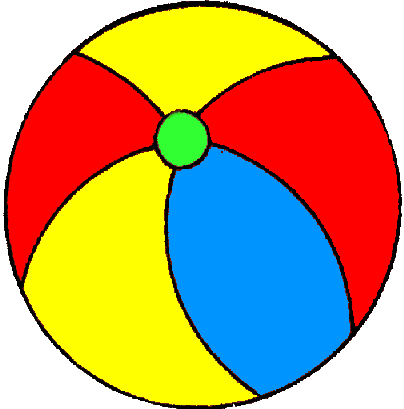 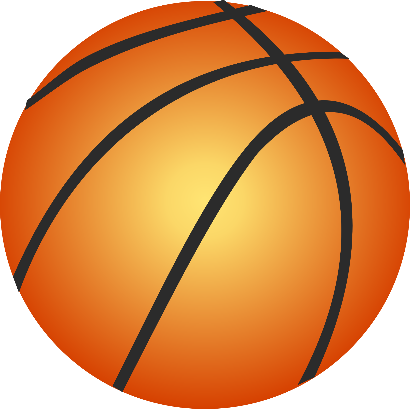 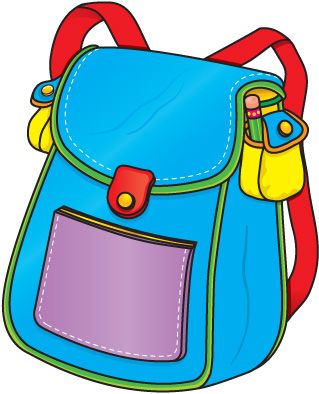 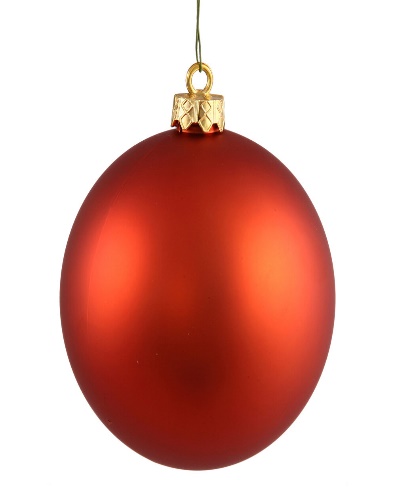 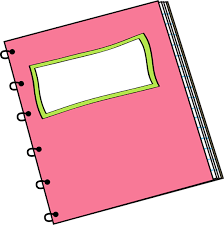 